此手册相关文档：“CRRC_ISCS与仿真管理系统接口通信协议v2.1.doc”“CRRC_ISCS与仿真管理系统接口信息点表v2.1.xlsx”；配置文件：simManageSys.ini，放置在D:\FEP\cfg下；[RtuNo]ZfDataRtuNo=1	//此协议获取DI和AI点数据的RTU号，缺省时默认是2；[DiConfig]BeginDiNo=1  //DI点读取数据的起始点号，缺省时默认是1；DiAllNum=542	 //DI点总数，缺省时默认是542[AiConfig]BeginAiNo=1 // AI点读取数据的起始点号，缺省时默认是1；AiAllNum=84 // AI点总数，缺省时默认是84[TimeConfig]DiMillTimeInterval=100	//DI点发送数据时间间隔，单位：毫秒AiMillTimeInterval=900 //AI点发送数据时间间隔，单位：毫秒DI点表根据“CRRC_ISCS与仿真管理系统接口信息点表v2.1.xlsx”，如下图，其中保留的点仍然需要配置在RTU“[RtuNo] ZfDataRtuNo=1”上，只是保留点没有指定含义，下图中排列顺序就是点表排列顺序：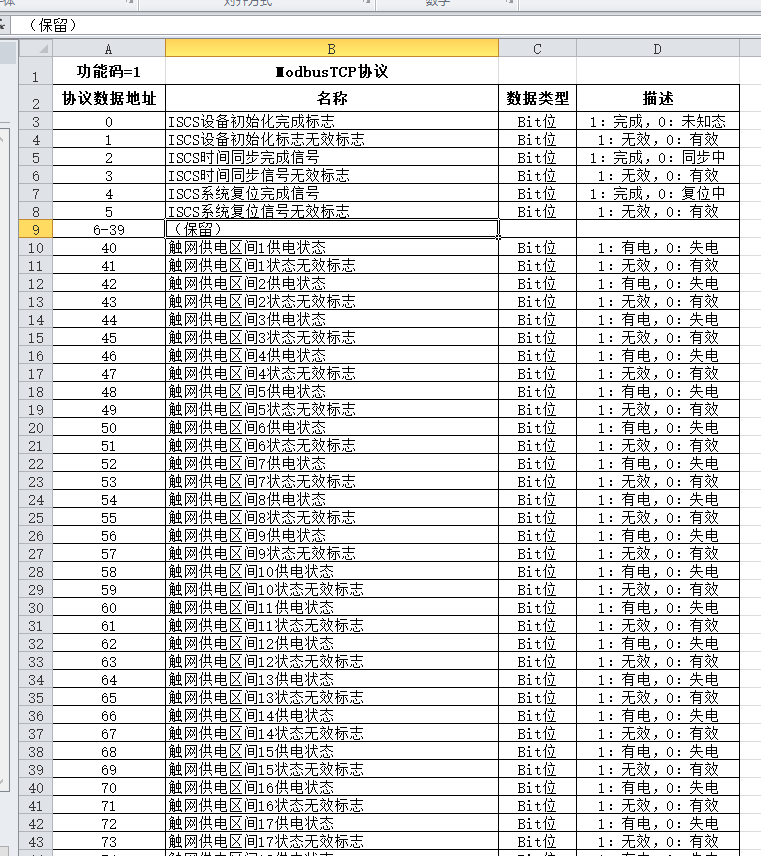 AI点表排列顺序和含义如下图，其中前6个地址（” 协议数据地址”0~5）的数据是协议维护，不需要配置在AI点表中，“协议数据地址”为6是需要配置在AI点表中的起始点，按照下图，需要配置的AI点包括保留点，共84个点：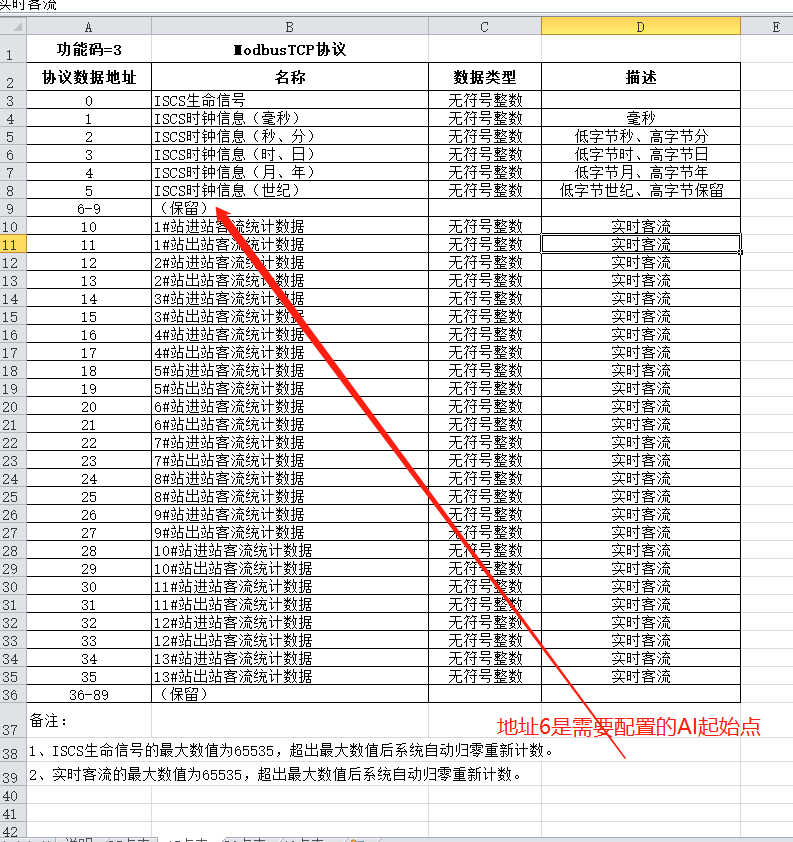 